HEALTH EDUCATION ENGLAND working across YORKSHIRE and the HUMBERJob DescriptionST4 training postInOrthodontics Rotherham NHS Trust and Charles Clifford Dental Hospital HEE YHST4 training postin ORTHODONTICSJOB DESCRIPTION1.	This is a ST4 (post-CCST) appointment in Orthodontics. The post is a training post complying with the recommendations of the Joint Committee for Specialist Training in Dentistry. This post is a joint appointment between Rotherham NHS Trust and Charles Clifford Dental Hospital.The Dental Postgraduate Dean confirms that this post and Programme has the required educational and staffing approval to provide the additional training required to prepare for the ISFE and to apply for a consultant post in orthodontics. The appointment will be subject to yearly ARCP assessment. 2.	Candidates will be expected to have complied with the essential criteria specified in the national person specification for ST4 appointment3.	The normal period of this S4 (post-CCST) post will be 2 years of consecutive training on a full-time basis.Clinical training will take place in the departments of Orthodontics at Rotherham NHS Trust and Charles Clifford Dental Hospital. Visits to regional multi-disciplinary clinics will be timetabled at regular intervals. 4.	The clinical training is structured according to the guidelines for post-CCST training in Orthodontics issued by the SAC and accepted by the General Dental Council, geared towards successful completion of training and performance in the Intercollegiate Specialty Fellowship Examination.The successful applicant will treat a personal caseload of inter-disciplinary and other complex malocclusions, take a leading part in new patient/review clinics involving a variety of dental and medical specialties and participate in clinical audit.They will play an important role in supporting the teaching of Orthodontics across the Dental School. Additionally, they will be expected to instruct junior staff working under supervision and to have a significant role in the running of the regular journal clubs. There are also opportunities to teach on postgraduate training days to a range of dentists and dental care professionals.	During the period of appointment, the programme will include:Participation in consultation clinics for diagnosis and advice to General Dental Practitioners.Treatment of cases of special difficulty using range of orthodontic appliancesAttendance at joint, multi-specialty clinics for the planning and treatment of patients with facial deformity and clefts of the lip and palate.Attendance at joint clinics with the oral surgery department for the assessment and planning of treatment for patients requiring maxillofacial surgery for the correction of malocclusion and facial deformities.Attendance at peripheral hospitals in the Yorkshire Region for the pre-surgical treatment of infants with a cleft of the lip and/or palate.  Participation in both undergraduate and postgraduate training programme at the Charles Clifford Dental Hospital.  It is expected that the StR (post-CCST) will take part in lectures, tutorials and postgraduate training courses for all levels of staff including general dental practitioners.Participate in research within Orthodontic Department of the Dental Institute, full participation in audit at departmental and regional level will also be expectedProposed TimetableThis timetable is subject to change but must conform with the programme described in the SAC document “ A 2 year post CCST training programme for an FTTA”Sheffield Teaching Hospital NHS TrustSheffield is England's fourth-largest city, with a population of over half a million, with the wealth of facilities you would expect to find in a major city, yet it is compact, welcoming and accessible.  It is a friendly city with a prosperous economy and relatively low cost of living, all of which makes for an excellent quality of life.  It has good rail and road links, with a typical train journey to London St Pancras taking 2 hours.  Manchester Airport is also just over an hour away with an ever expanding repertoire of routes to national and international destinations.  The city of Sheffield contains an abundance of entertainment and cultural activities including award-winning theatres, (the Crucible and Lyceum are world-class theatres and major regional attractions), museums and galleries, a variety of clubs and live music venues, and a range of spectator and participation sports.  With a thriving cultural industries quarter and a range of city-wide events throughout the year, there is something on offer to suit everyone’s taste and interests.   Sheffield also boasts two of Britain's most popular and successful Universities, which between them attract more than 38,000 students a yearLocated on rolling hills and dissected by river valleys, Sheffield is one of the greenest and most wooded cities in Europe. More than a third of the city lies inside the beautiful Peak District National Park, and it is virtually surrounded by open countryside – over half the city’s population live within 15 minutes of open countryside. It is also the greenest city in England, with 175 woodlands and 75 public parks. Sheffield offers a unique proposition of city culture alongside access to some of the most stunning countryside in the UK. This environment, together with the unparalleled strength of the city’s climbing, running, walking and biking communities, sets Sheffield apart from anywhere else in the UK. There is also a wide range of affordable housing and excellent schools on offer.  ORGANISATION PROFILEThe Trust has a history of high quality care, clinical excellence and innovation in medical research. We are proud to be in the top 20% of NHS Trusts for patient satisfaction and, ORGANISATION PROFILESheffield Teaching Hospitals NHS Foundation Trust is one of the UK’s busiest and most successful NHS foundation trusts. We provide a full range of local hospital and community services for people in Sheffield, as well as specialist care for patients from further afield, including cancer, spinal cord injuries, renal and cardiothoracic services. In addition to community health services, the Trust comprises five of Yorkshire’s best known teaching hospitals.The Royal Hallamshire Hospital The Northern General Hospital Charles Clifford Dental Hospital Weston Park Cancer Hospital Jessop Wing Maternity HospitalThe Trust has a history of high quality care, clinical excellence and innovation in medical research. We are proud to be in the top 20% of NHS Trusts for patient satisfaction and, following its inspection in 2015, the Care Quality Commission has given the Trust an overall rating of ‘Good’ with many areas and services highlighted as ‘Outstanding.’ This means that the Trust is one of only 18 (out of 174 Trusts) to have achieved green in every one of the five domains which the Care Quality Commission use to rate a NHS organisation. We are also the only adult healthcare Trust in the Yorkshire and Humber region to have achieved a Good rating overall.We strive to promote a culture of continuous quality improvement and encourage our staff to innovate and adopt ‘best practice’ in order to deliver the highest standard of care to our patients.The Northern General Hospital is the home of the City’s Accident and Emergency department which is also now one of three adult Major Trauma Centres for the Yorkshire and Humber region. A number of specialist medical and surgical services are also located at the Northern General Hospital including cardiac, orthopaedics, burns, plastic surgery, spinal injuries and renal to name a few.A state-of-the-art laboratories complex provides leading edge diagnostic services. The hospital also provides a wide range of specialist surgery such as orthopaedic, spinal cord, hand and kidney transplantation.The Royal Hallamshire Hospital has a dedicated neurosciences department including an intensive care unit for patients with head injuries, neurological conditions such as stroke and for patients that have undergone neurosurgery. It also has a gastroenterology department, a large tropical medicine and infectious diseases unit as well as a specialist haematology centre and other medical and surgical services.Sheffield Teaching Hospitals is home to the largest dental school in the region, a maternity hospital with a specialist neonatal intensive care unit and a world renowned cancer hospital. The Trust is also integrated with the City’s adult NHS community services to support our work to provide care closer to home for patients and preventing admissions to hospital wherever possible.We have a long tradition of clinical and scientific achievement, including the development of one of the UK’s first Academic Health Sciences Networks.Through our partnerships with the University of Sheffield, Sheffield Hallam University, other health and social care providers and industry we remain at the forefront of advancements in clinical services, teaching and research.We have around 17,000 employees, making us the second biggest employer in the city. We aim to reflect the diversity of local communities and are proud of our new and existing partnerships with local people, patients, neighbouring NHS organisations, local authority and charitable bodies.We strive to recruit and retain the best staff: the dedication and skill of our employees are what make our services successful and we continue to keep the health and wellbeing of our staff as a priority.Our vision is to be recognised as the best provider of healthcare, clinical research and education in the UK and a strong contributor to the aspiration of Sheffield to be a vibrant and healthy city. We have begun this journey with our staff, partners and patients and we will continue to explore every aspect of our business to ensure we are doing our very best to achieve our vision.  PROUD VALUESThese are the values that all staff at Sheffield Teaching Hospitals NHS Foundation Trust are expected to demonstrate in all that they do.Patients First – Ensure that the people we serve are at the heart of what we doRespectful – Be kind, respectful, fair and value diversityOwnership – Celebrate our successes, learn continuously and ensure we improveUnity – Work in partnership with othersDeliver – Be efficient, effective and accountable for our actionsFor further details of our services and organisational structure, including our Board of Directors, and our future plans please visit www.sth.nhs.uk/about-usCHARLES CLIFFORD DENTAL HOSPITAL ORTHODONTIC SERVICEThe hospital is situation to the west of the City Centre and forms part of the University teaching complex, which includes the Royal Hallamshire Hospital as well as being within the Unviersity Campus.The Charles Clifford Dental Hospital and adjacent Royal Hallamshire Hospital are equipped to a high standard with digital radiology and a computerised operating management system.  Specialist equipment including dedicated surgical microscopes are available, as is cone beam CT and ultra sound services.  There is also a dedicated department for the Orthodontic Department.  The Hospital serves a resident population of approximately 538,000 and in addition, provides specialist services for a wider area, so this figure rises to approximately 672,000 when considering patients from adjacent districts. Specialist services are provided in the departments of Oral Medicine, Oral Microbiology, OMF Pathology, OMF Radiology, Oral Special Needs Dentistry and Oral Surgery, Restorative Dentistry, Orthodontics and Paediatric Dentistry.THE ORTHODONTIC DEPARTMENTThe department provides specialist orthodontic advice, routine and multi-disciplinary treatment and also provides clinical and didactic teaching in orthodontics at undergraduate and postgraduate levels.The 15-chair Orthodontic Department is located on the first floor of the Dental Hospital. The Department has a multidisciplinary clinic area, 3 side surgeries and a covid secure open plan 9 chair poly-clinic. There are separate undergraduate and postgraduate cephalometric tracing rooms, equipped with computer facilities for digitising lateral skull radiographs, storing digital images, orthognathic planning (Dolphin) and for medical audit (OPAS,TOPAS). All radiographs are digital and available on IMPAX. The Charles Clifford has access to Cone Beam CT and Digital Model scanning also. Digital camera equipment is available and there is a designated clinical photography area adjacent to the clinic.RELATED FACILITIESLaboratory facilities are centralised within the building on the third floor. There is a well-equipped Dental Radiology department and Medical Illustration facilities are available, both within the Charles Clifford and at the nearby Royal Hallamshire and Children’s Hospitals.  Excellent library facilities are available in the University Medical and Dental Library within the Royal Hallamshire Hospital.  In addition a limited number of reference books, journals, CAL programmes and a PC are available in the Clinic area, for general use.There is office accommodation, access to a PC and secretarial support for this post.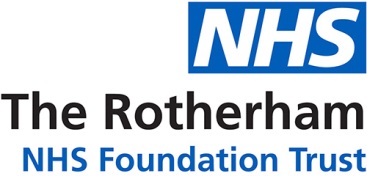 THE ROTHERHAM NHS FOUNDATION TRUSTOur Vision, Mission and ValuesTogether with our colleagues we have developed a vision, mission and set of values which form a framework for a positive and supportive environment for our patients, visitors and colleagues.Our vision, mission and values are detailed below; if you feel that you are as committed as we are to their delivery, please continue with your application.OUR VISIONTo be an outstanding Trust, delivering excellent healthcare at home, in our community and in hospital.OUR MISSIONTo improve the health and wellbeing of the population we serve, building a healthier future togetherOUR VALUES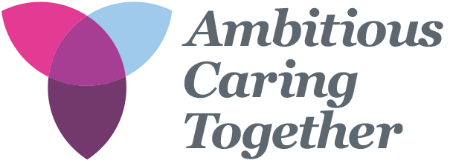 Ambitious seeks to set high standards and expectations, not only for the services we deliver but also for ourselves. For example, we can be ambitious in terms of quality of care for our patients and clinical strategies. Also, we can be ambitious in terms of changes to our ways of working and patient pathways to develop sustainable services for the population we serve. Caring reflects overwhelming feedback about what our colleagues and patients would like to see from us, embracing the importance of caring for patients and families. Also, it is important that we care for each other as colleagues, and that we care in other ways, such as about our community, our resources, our environment and our future. Together represents the importance of working together, whether as clinical, non-clinical and multidisciplinary teams, with patients, carers and families to provide high quality patient-centred care. It is also about working with our partners across Rotherham, South Yorkshire and Bassetlaw and further afield, to improve the health and wellbeing of the population we serve.The TrustThe Rotherham NHS Foundation Trust is a combined acute and community provider delivering a range of health care services to people in Rotherham and across South Yorkshire.We are ambitious about our future and the part we will play in meeting the health and social care needs of the local community and the wider region. Our innovative and forward thinking approach means we are at the forefront of care delivery for people at home, in the community and in hospital.At the heart of the Trust are more than 4,200 members of staff who are working out of the main Rotherham Hospital site and a number of community locations. A range of specialist services are delivered across the South Yorkshire region and nationally. Over recent years a number of areas of excellence have been highlighted within the Trust and received national recognition, including:Ear Care and Audiology Services won a Nursing Times Award for their innovation and transformation of patient servicesThe Photophoresis Service is a nationally recognised centre providing this specialist serviceAcupin Therapy was recognised in the Royal College of Nursing AwardsThe Trust’s in-house digital system, SEPIA, which continues to be progressed following it being highlighted in the HSJ AwardsWe are working closely with health and social care partners in Rotherham and across South Yorkshire and Bassetlaw to ensure a joined-up approach is used to ensure people are getting the care they need now and in the future.Rotherham Hospital is our main site. The modern site provides a range of hospital based Medical, Surgical, Paediatric and Obstetric & Gynaecological services.The excellent and modern facilities include:A purpose built Urgent and Emergency Care CentreApproximately 350 inpatient bedsIntensive Therapy and Coronary Care Units Cardiac Catheterisation Suite Breast Screening Suite Endoscopy Unit Day Surgery Unit Theatre Assessment Unit Stroke Unit Photophoresis Service A dedicated Diabetes Education and Resource CentreThe clinical services are supported by comprehensive pathology, medical physics and imaging services, including state of the art MRI and CT facilities.The Trust is an Associate Teaching Hospital of the University of Sheffield and has an active research programme delivered through local, regional, national and international research networks and consortia.Our Medical Education Centre (MEC) has tutorial rooms, a clinical simulation suite and a lecture theatre. The Medical Library and information systems are widely acclaimed. The MEC:organises a vigorous medical postgraduate education programme (the Trust regularly receives some of the highest scores in the country in the GMC training survey)has strong links with the University of Sheffield is renowned for its medical undergraduate training Rotherham Hospital site also acts as a base for:Post and Undergraduate Education for Sheffield University Rotherham Metropolitan Borough Council hospital-based social services Renal Unit, managed by Sheffield Teaching Hospitals Busy Bees day nursery The Trust also operates out of a large number of other sites. Information about our main sites and the services they provide can be seen below:Rotherham Community Health Centre (RCHC)     Park Rehabilitation Centre (PRC)  Rotherham Intermediate Care Centre (RICC)   Kimberworth Place Urgent & Emergency Care Centre Our Urgent and Emergency Care Centre provides people in Rotherham with a year-round service, 24 hours a day, 365 days a year.
It brings together a number of teams and services to provide a wider spectrum of care in one, purpose built location for people with an urgent or emergency care need. This means that the right healthcare professional for the patient’s needs is able to treat, diagnose and discharge or admit patients as their medical needs require.
This provides a series of benefits to patients including reducing the number of avoidable admissions to hospital, improving patients’ experience of care and more people having their needs met in the most appropriate place whether this is in hospital, in the community or at home. This integrated centre also benefits from greater joint working with partners such as GPs, community services and mental health services.Continued Professional Development, Revalidation and Appraisal Continued Professional Development (CPD) for our colleagues is supported and encouraged by the Trust, within funding, time and facilities available. Medical Revalidation is the process by which the General Medical Council (GMC) confirms the continuation of a doctor’s licence to practise in the UK, provides greater assurance to patients, the public, employers and other healthcare professionals that licensed doctors are up-to-date and fit to practise. It is a key component of a range of measures designed to improve the quality of care for patients.  The Trust fully supports the GMC’s Revalidation agenda and we have a dedicated Revalidation Support Team who support the co-ordination of Revalidation and medical appraisal activity, providing personalised support for all doctors/dentists, which includes the facilitation of 360° multi-source feedback, providing advice and guidance on completing appraisal documentation and sourcing evidence. Undergraduate Medical EducationWe are an Associate Teaching Hospital of Sheffield University and we provide high quality undergraduate medical education to inspire our future doctors to deliver excellent medical care and patient safety. The Trust receives excellent feedback for undergraduate education and was recently assessed as the best hospital for undergraduate education in South Yorkshire. LIVING AND WORKING IN ROTHERHAMRotherham is surrounded by attractive countryside, contemporary leisure facilities and extensive retail outlets.  The town has excellent road and rail links, and easy access to several airports. The Rotherham borough has a population of approximately 250,000 and covers approximately 100 square miles.  Traditional heavy industries have been replaced by hi-tech industries and a thriving service sector.  One legacy of the town’s industrial heritage is that the borough is made up of many villages (some very small and picturesque) separated by farm and common land. Rotherham has a number of very pleasant suburbs and the hospital itself is located in attractive leafy urban surroundings approximately two miles from the award-winning town centre. Housing in the Rotherham area is competitively priced and offers a wide range of choice, including urban and rural locations.Within Rotherham, there are three country parks, an English Heritage Site and the nationally acclaimed Magna Science Adventure Centre, which draws on Rotherham’s industrial past to provide a spectacular and educational experience.  A “Gulliver’s Kingdom” theme park is currently being planned for the town.  The historic Wentworth Woodhouse, with its spectacular monuments, beautiful parkland and 365 rooms is also situated within the borough.There are several high-performing state schools in Rotherham.  Coaches also run from Rotherham to excellent private schools in Sheffield.For more information, visit: www.rotherham.gov.uk/towncentre/www.parkgateshopping.co.uk/www.placesforpeopleleisure.org/centres/rotherhamleisure-complex/The Surrounding AreaSheffield is only six miles away with a fast dual carriageway road link. With its universities, medical and dental schools, the city is now a major national centre for entertainment, leisure, sport and shopping. There are two theatres and the FlyDSA Arena, which stages major entertainment and sporting events, is only three miles outside Rotherham town centre. There are superb international standard sporting facilities in the area following Sheffield hosting the World Student Games, including the Ponds Forge Swimming and Leisure Complex. As well as the usual city and local modern shopping complexes, the Meadowhall Shopping Centre midway between Rotherham and Sheffield is one of the largest and most up-to-date shopping arenas in Europe, attracting some 30 million visitors each year. Rotherham is central to a wide and varied range of recreational, leisure and cultural activities.There is ready access to the Peak District National Park, the Pennines, Yorkshire Dales, North Yorkshire Moor, coastal resorts and many historic cities. Numerous stately homes such as Chatsworth, Haddon and Hardwick Hall, Harewood House, Belvoir Castle and Castle Howard, which hold their own programme of events, are all within easy travelling distance.On the sporting scene, Rotherham and surrounding areas offer football, rugby union, cricket, golf, ice hockey, fishing, ten-pin bowling and other sports to watch or take part in. The three country parks in Rotherham - Rother Valley, Thrybergh and Ulley - offer water sports such as sailing, scuba and windsurfing, as well as many land-based activities.Part 2 Orthodontic Department RotherhamThe Department of Oral & Maxillo-facial Surgery and Orthodontics currently includes 2 Orthodontic Consultants, all working part-time, and three Oral and Maxillo-facial Surgeons with a specialist interest in Orthognathic surgery and trauma. A restorative consultant also visits the Department from the Charles Clifford Dental Hospital.In addition there are two Staff Grade Surgeons in Oral & Maxillo-facial Surgery,  two oral maxilla-facial prosthetists/ orthognathic/orthodontic technicians, one orthodontic technician and one Orthodontic Therapist.The Department of Orthodontics and Oral and Maxillo-facial Surgery is located at the Rotherham Hospital. The department was refurbished in 2014 and further works are planned. Department consists of 5 surgeries, 2 orthodontic and 3 OMFS surgeries and has a laboratory on site. A further two orthodontic surgeries and one oral maxillofacial surgery will be built in the next year.Rotherham is close to the A1, M18 and M1 with good transport links by road and rail to both Sheffield and Barnsley. The hospital has a large staff car park.DENTAL STAFFING The Rotherham NHS Foundation Trust – Department of OrthodonticsJoanne Birdsall 		Consultant OrthodontistGavin Bell		Consultant Orthodontist1 Visiting Post CCST Specialist Registrar - This Post A.M.P.M.MondayRotherhamTreatment/ ConsultantMiss J BirdsallRotherhamTreatmentConsultantMiss J BirdsallTuesdayRotherhamTreatment 3:4/Orthognathic MDT 1:4ConsultantMiss J Birdsall/ Mr BellStudyWednesdaySheffieldOrthognathic clinic or treatmentMrs F DyerSheffieldTreatmentMrs F DyerThursdayRotherhamTreatment 3:4/ 1:4 MDT RestorativeConsultantMiss J BirdsallRotherhamTreatmentConsultantMiss J BirdsallFridaySheffieldNew patients clinic Mrs C Brierley or Cleft Clinic Miss M SternStudy